KARUNYA INSTITUTE OF TECHNOLOGY AND SCIENCES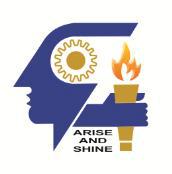 (Declared as Deemed to be University under Sec. 3 of the UGC Act 1956)Karunya Nagar, Coimbatore – 641 114Department of Aerospace EngineeringBONAFIDE REQUEST FORM(To be filled-in by student & submitted to the mentor for any requirements from office)(Tick whichever is applicable)…………………………………………………..………………………………………………………………Name : ____________________________________________ ______Father Name : ___________________________________Reg. No. : _______________________Year :	Branch:	Mentor:___________________________DOB :_____  /_____/______ Hostel : _______________________ Room No.: __________  Mobile No.___________________Purpose for which the Certificate is required :_________________________________________________________________(Bona fide /In-plant Training /Internship/IAESTE /Project (Full /Half) No. of days _____From_______________To__________Date :	Signature of the Student :	_______________________________(To be filled-in by the Mentor and submitted to Department Office)a)	Class Attendance Semester Wise:1st sem.	2nd sem.	3rd sem.	4th sem.	5th sem.	6th sem.	7th sem.	8th sem.If required In-plant Training /Project (Full Address)	:….………………………………………………….…………………………………………………….……………………………………………………………………………………………….Received :………………………………….BONAFIDE CERTIFICATEPROJECT (FULL/HALF)IN-PLANT TRAININGIAESTEINTERNSHIPb)Overall CGPA :Overall CGPA :/ Arrears/ Arrears/ Arrears:c)Dress Code  :/  Character & Conduct :/  Character & Conduct :/  Character & Conduct :d)Remarks / Recommendation of Mentor :Remarks / Recommendation of Mentor :Remarks / Recommendation of Mentor :Remarks / Recommendation of Mentor :Remarks / Recommendation of Mentor :Remarks / Recommendation of Mentor :Signature of MentorSignature ofSignature of HODSignature of MentorIn-plant Training Co-ordinator(Dr.G.Jims John Wessley)In-plant Training Co-ordinator(Dr.G.Jims John Wessley)